1. Последовательность из семи чисел (необязательно целых и положительных) обладает следующим свойством: первое число на 1 меньше суммы оставшихся шести чисел, второе – меньше на 2 суммы оставшихся шести чисел, третье – на 3 и т.д. Последнее число меньше суммы первых шести чисел на 7. Найдите четвертое число этой последовательности.Решение:Пусть  – данная последовательность, а S – сумма всех чисел последовательности. Тогда по условию задачи имеем………….Складывая данные равенства и учитывая, что , получаем.Тогда.Ответ: 0,8.2. Решите уравнение  при всех значениях параметров a и b, при которых один из корней уравнения  равен 4.Решение:1) Если a = 0, то из второго уравнения получаем Так как  является корнем этого уравнения, то .При a = 0 и  первое уравнение имеет вид  и имеет корни .2) Если , то второе уравнение является квадратным. По теореме Виета . 	Так как , то Рассмотрим первое уравнение .Пусть , тогда это уравнение будет иметь вид . Последнее уравнение имеет корни  и  Поскольку , то получаем .Ответ: .3. Постройте график функции , если Решение:Пусть , тогда 1) Если , то 2) Если , то Таким образом, получаем 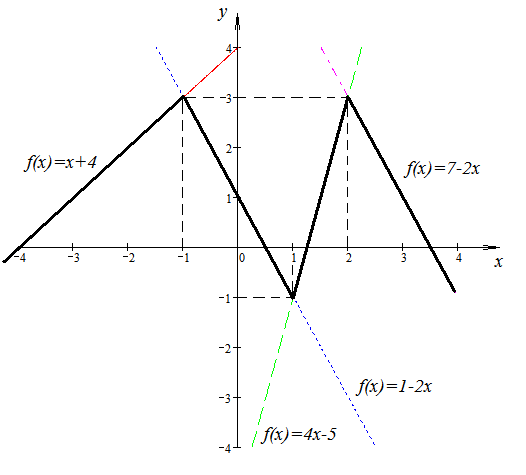 4. При осеннем сборе урожая собрали 200 ящиков яблок и рассортировали. На консервный завод отправили более 8%, но менее 14% ящиков от их общего количества. 52% от оставшихся ящиков отправили в магазины, а остальные ящики с яблоками – на хранение. Сколько процентов ящиков с яблоками от общего их количества отправили на хранение?Решение.Пусть y – количество ящиков яблок, которые отправили в магазины и на хранение.Из условия задачи следует:.Итак, возможны следующие варианты:y = 173,174, 175, 176, 177, 178, 179, 180, 181, 182, 183.Поскольку 0,48y является целым числом, то y = 175, а 0,48y = 84.На хранение отправили 84 ящиков яблок или 42 %.Ответ.  42 %.5. Главный офис фирмы окружен круглой стеной радиуса 48 м. Снаружи в 12 м от стены проходит дорожка. Перпендикулярно поверхности стены крепятся одинаковые видеокамеры. Угол обзора видеокамеры равен . Можно ли установить 12 видеокамер, чтобы вся дорожка была под наблюдением?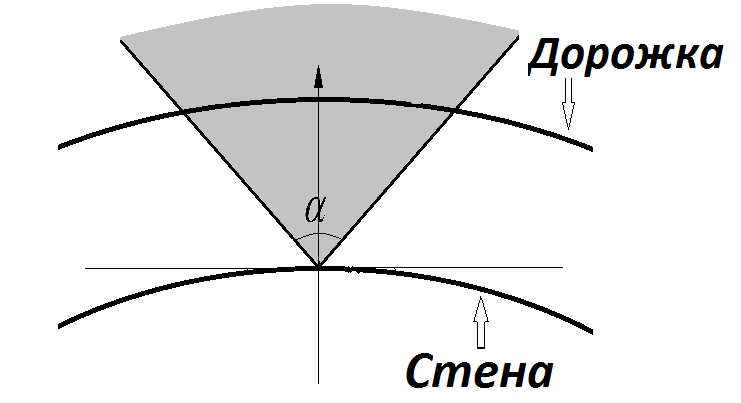 Решение:Для того чтобы вся дорожка была под наблюдением, необходимо чтобы территории обзора соседних камер имели общую точку на дорожке. 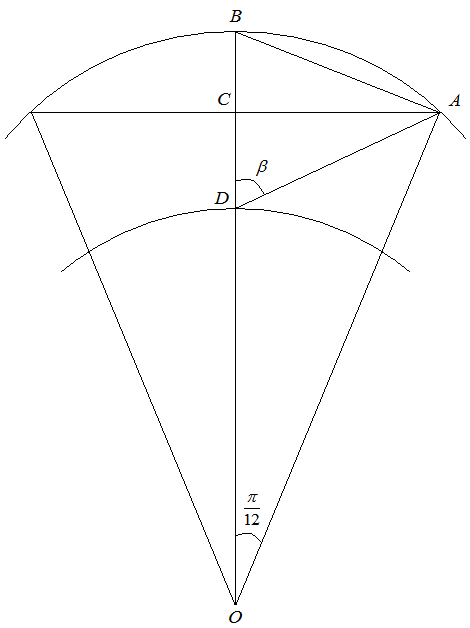 12 видеокамер будет достаточно, если длина стороны правильного 12-угольника будет не больше хорды дуги, которую охватывает одна видеокамера. В нашем случае это соответствует тому, что.Сторона правильного n-угольника, вписанного в окружность радиуса R равна .Следовательно,, , а(Значения  и  могут быть рассчитаны с помощью калькулятора, который был выдан каждому участнику олимпиады)Получаем.Таким образом, 12 видеокамер не хватит, чтобы чтобы вся дорожка была под наблюдением.6. Среди всех решений неравенства  найти те, для которых выражение  принимает наименьшее значение.Решение:Множество точек на плоскости, задаваемое неравенством , лежит не выше или на границе параболы . Пусть величина принимает определенное значение C. Тогда множество всех точек плоскости, которые удовлетворяют равенству  лежит на прямой. При этом с ростом C прямая сдвигается параллельно самой себе снизу вверх. Точки удовлетворяющие исходному неравенству и лежащие на прямой , найдутся только в том случае, если эта прямая будет иметь общие точки с данной параболой. При этом значение С и, следовательно,   будет наименьшим, если прямая касается параболы в некоторой точке . Поскольку в точке касания совпадают значения функций и их производные, получаем следующую систему:При этом .Ответ: 7. На собеседовании 39 претендентам на должность финансового аналитика было предложено пройти три испытания. Первое испытание не прошел 21 человек, второе – 23 человека,  а третье – 20 человек. Хотя бы одно из первых двух испытаний не прошел 31 претендент, из первого и третьего – 30 претендент, из второго или третьего – 31претендент. На работу взяли всех, кто успешно справился со всеми испытаниями. Сколько человек были приняты на работу, если 7 претендентов не справились ни с одним из испытаний?Решение:Пусть  – число претендентов, которые не справились с i-ым испытанием,  – число претендентов, которые одновременно не справились с i-ым и j-ым испытанием,  – число претендентов, которые не справились ни с одним из испытаний.Итак, , , , .Число претендентов, которые не справились хотя бы с одним из испытаний, i-ым и j-ым, равно . Следовательно, ,,.Число человек, которые не справились хотя бы с одним из испытаний равно,следовательно, на работу приняли  человек.Ответ: 4 человека. Решение может также быть представлено в виде диаграмм Венна или с использованием формулы включений-исключений.8. Восемь студентов университета распределяются на стажировку в восемь банков, в каждый банк – по одному студенту. После рассмотрения кандидатур, оказалось, что первый банк готов взять на стажировку студентов Антонова или Борисова; второй банк – Антонова, Борисова или Васильева; третий банк – Борисова, Васильева или Глебова; четвертый – Васильева, Глебова или Денисова; пятый – Глебова, Денисова или Егорова; шестой – Денисова, Егорова или Жидкова; седьмой – Егорова, Жидкова или Зайцева; наконец, восьмой банк – Жидкова или Зайцева. Сколькими способами можно распределить студентов в банки на стажировку?Решение:Решение может также быть представлено в виде дерева с непосредственным подсчетом вариантов. Ниже приводится общий случай.Матрица соответствия между банками и студентами имеет вид. Пусть искомое число способов равно .Если Антонова распределят в первый банк, то для остальных студентов матрица соответствия будет равна Число способов распределить оставшихся студентов по оставшимся банкам рано .Если же Антонова распределят во второй банк, то для остальных студентов матрица соответствия будет равна Следовательно, в первый банк должен будет распределен Борисов, а для остальных студентов матрица соответствия будет равна Число способов распределить оставшихся студентов по оставшимся банкам рано .Таким образом, искомое число способов распределения студентов в банки на стажировку равно.Аналогично рассуждая, получаем, для .При этом, , а . Таким образом, искомое число  равно девятому числу последовательности Фибоначчи, то есть 34. Действительно, ,,.Ответ: 34 способа. Оценка в баллахКритерии оценки задания № 1 (11 класс)10 (+)В представленном решении обоснованно получен верный ответ.8 (+ −)Общая идея и способ решения верные. Не выполнены некоторые незначительные промежуточные этапы решения или не приведены некоторые незначительные обоснования.При этом получен верный ответ.6 (+/2)Приведена верная последовательность шагов решения. При этом допущены описки и/или ошибки в вычислениях и преобразованиях, в результате которых может быть получен неверный ответ.Общая идея и способ решения верные. Не выполнены ряд промежуточных этапов решения или не приведены некоторые обоснования. При этом получен верный ответ.4 (− +)Общая идея решения верная. Не выполнены некоторые существенные промежуточные этапы решения или не приведены некоторые существенные обоснования или решение не завершено.В результате ошибок мог быть получен неверный ответ.2 (− .)Указан верный ответ, но решение неверное или отсутствует.Приведена верная, но незначительная последовательность шагов решения.0 (−)Все случаи решения, которые не соответствуют вышеуказанным критериям.Оценка в баллахКритерии оценки задания № 2 (11 класс)10 (+)В представленном решении обоснованно получен верный ответ.8 (+ −)Общая идея и способ решения верные. Не выполнены некоторые незначительные промежуточные этапы решения или не приведены некоторые незначительные обоснования. При этом получен верный ответ.6 (+/2)Приведена верная последовательность шагов решения. При этом допущены описки и/или ошибки в вычислениях и преобразованиях, в результате которых может быть получен неверный ответ.Общая идея и способ решения верные. Не выполнены ряд промежуточных этапов решения или не приведены некоторые обоснования. При этом получен верный ответ.4 (− +)Общая идея решения верная. Не выполнены некоторые существенные промежуточные этапы решения или не приведены некоторые существенные обоснования или решение не завершено.В результате ошибок мог быть получен неверный ответ.2 (− .)Указан верный ответ, но решение неверное или отсутствует.Приведена верная, но незначительная последовательность шагов решения.0 (−)Все случаи решения, которые не соответствуют вышеуказанным критериям.Оценка в баллахКритерии оценки задания № 3 (11 класс)10 (+)В представленном решении обоснованно построен верный график.9 (+.)Общая идея и способ решения верные. Выписано верное выражение для функции, но график не построен или построен неверно.8 (+ −)В выражении для функции и/или на графике функции верно указаны три промежутка и значение функции на этих промежутках.6 (+/2)В выражении для функции и/или на графике функции верно указаны два промежутка и/или значение функции на этих промежутках.4 (− +)В выражении для функции и/или на графике функции верно указан один промежуток и/или значение функции на этом промежутке.2 (− .)Приведен эскиз графика, по виду совпадающий с ответом. Решение неверное или отсутствует. Приведена верная, но незначительная последовательность шагов решения.0 (−)Все случаи решения, которые не соответствуют вышеуказанным критериям.Оценка в баллахКритерии оценки задания № 4 (11 класс)10 (+)В представленном решении обоснованно получен верный ответ.8 (+ −)Общая идея и способ решения верные. Не выполнены некоторые незначительные промежуточные этапы решения или не приведены некоторые незначительные обоснования.При этом получен верный ответ.6 (+/2)Приведена верная последовательность шагов решения. При этом допущены описки и/или ошибки в вычислениях и преобразованиях, в результате которых может быть получен неверный ответ.Общая идея и способ решения верные. Не выполнены ряд промежуточных этапов решения или не приведены некоторые обоснования. При этом получен верный ответ.4 (− +)Общая идея решения верная. Не выполнены некоторые существенные промежуточные этапы решения или не приведены некоторые существенные обоснования или решение не завершено.В результате ошибок мог быть получен неверный ответ.2 (− .)Указан верный ответ или количество ящиков, но решение неверное или отсутствует.Приведена верная, но незначительная последовательность шагов решения.0 (−)Все случаи решения, которые не соответствуют вышеуказанным критериям.Оценка в баллахКритерии оценки задания № 5 (11 класс)15 (+)В представленном решении обоснованно получен верный ответ.12 (+ −)Общая идея и способ решения верные. Не выполнены некоторые незначительные промежуточные этапы решения или не приведены некоторые незначительные обоснования.При этом получен верный ответ.9 (+/2)Приведена верная последовательность шагов решения. При этом допущены описки и/или ошибки в вычислениях и преобразованиях, в результате которых может быть получен неверный ответ.Общая идея и способ решения верные. Не выполнены ряд промежуточных этапов решения или не приведены некоторые обоснования. При этом получен верный ответ.6 (− +)Общая идея решения верная. Не выполнены некоторые существенные промежуточные этапы решения или не приведены некоторые существенные обоснования или решение не завершено. В результате ошибок мог быть получен неверный ответ.3 (− .)Приведена верная, но незначительная последовательность шагов решения.0Все случаи решения, которые не соответствуют вышеуказанным критериям.Оценка в баллахКритерии оценки задания № 6 (11 класс)15 (+)В представленном решении обоснованно получен верный ответ.12 (+ −)Общая идея и способ решения верные. Не выполнены некоторые незначительные промежуточные этапы решения или не приведены некоторые незначительные обоснования.При этом получен верный ответ.9 (+/2)Приведена верная последовательность шагов решения. При этом допущены описки и/или ошибки в вычислениях и преобразованиях, в результате которых может быть получен неверный ответ.Общая идея и способ решения верные. Не выполнены ряд промежуточных этапов решения или не приведены некоторые обоснования. При этом получен верный ответ.6 (− +)Общая идея решения верная. Не выполнены некоторые существенные промежуточные этапы решения или не приведены некоторые существенные обоснования или решение не завершено.В результате ошибок мог быть получен неверный ответ.3 (− .)Указан верный ответ или его часть, но решение неверное или отсутствует.Приведена верная, но незначительная последовательность шагов решения.0Все случаи решения, которые не соответствуют вышеуказанным критериям.Оценка в баллахКритерии оценки задания № 7 (11 класс)15 (+)В представленном решении обоснованно получен верный ответ.12 (+ −)Общая идея и способ решения верные. Не выполнены некоторые незначительные промежуточные этапы решения или не приведены некоторые незначительные обоснования.При этом получен верный ответ.9 (+/2)Приведена верная последовательность шагов решения. При этом допущены описки и/или ошибки в вычислениях и преобразованиях, в результате которых может быть получен неверный ответ.Общая идея и способ решения верные. Не выполнены ряд промежуточных этапов решения или не приведены некоторые обоснования. При этом получен верный ответ.6 (− +)Общая идея решения верная. Не выполнены некоторые существенные промежуточные этапы решения или не приведены некоторые существенные обоснования или решение не завершено.В результате ошибок мог быть получен неверный ответ.3 (− .)Указан верный ответ, но решение неверное или отсутствует.Приведена верная, но незначительная последовательность шагов решения.0Все случаи решения, которые не соответствуют вышеуказанным критериям.БанкБанкБанкБанкБанкБанкБанкБанк12345678СтудентАнтонов++–––––−СтудентБорисов+++−–––−СтудентВасильев–+++–––−СтудентГлебов––+++–––СтудентДенисов–––+++––СтудентЕгоров––––++++СтудентЖидков–––––+++СтудентЗайцев––––––++БанкБанкБанкБанкБанкБанкБанк2345678СтудентБорисов++−–––−СтудентВасильев+++–––−СтудентГлебов–+++–––СтудентДенисов––+++––СтудентЕгоров–––++++СтудентЖидков––––+++СтудентЗайцев–––––++БанкБанкБанкБанкБанкБанкБанк1345678СтудентБорисов+−−–––−СтудентВасильев−++–––−СтудентГлебов–+++–––СтудентДенисов––+++––СтудентЕгоров–––++++СтудентЖидков––––+++СтудентЗайцев–––––++БанкБанкБанкБанкБанкБанк345678СтудентВасильев++–––−СтудентГлебов+++–––СтудентДенисов–+++––СтудентЕгоров––++++СтудентЖидков–––+++СтудентЗайцев––––++Оценка в баллахКритерии оценки задания № 8 (11 класс)15 (+)В представленном решении обоснованно получен верный ответ.12 (+ −)Общая идея и способ решения верные. Не выполнены некоторые незначительные промежуточные этапы решения или не приведены некоторые незначительные обоснования.При этом получен верный ответ.9 (+/2)Приведена верная последовательность шагов решения. При этом допущены описки и/или ошибки в вычислениях и преобразованиях, в результате которых может быть получен неверный ответ.Общая идея и способ решения верные. Не выполнены ряд промежуточных этапов решения или не приведены некоторые обоснования. При этом получен верный ответ.6 (− +)Общая идея решения верная. Не выполнены некоторые существенные промежуточные этапы решения или не приведены некоторые существенные обоснования или решение не завершено.В результате ошибок мог быть получен неверный ответ.3 (− .)Указан верный ответ, но решение неверное или отсутствует.Приведена верная, но незначительная последовательность шагов решения.0Все случаи решения, которые не соответствуют вышеуказанным критериям.